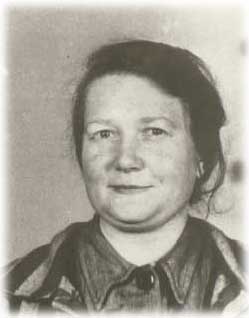 1 H2 R  o  l  l  e  c  k  e  n  r  m3 S  o  r  Á  n  g  e  l  a  n  a  s  T  r4 A  u  s  t  c  h  w  i  t  z  n  i  t  a5 S  e  r  v  i  c  i  a  l  i  a  s